Not: Her sağlık meslek mensubunun yukarıdaki örneği dikkate alarak mesleğiyle ilgili iş listesini yaparken çalıştığı alanlara ve yaptıkları işlere yönelik ayrı ayrı iş listelerini oluşturması gerekmektedir.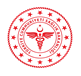 İŞ LİSTESİ ÖRNEĞİMeslek AdıHemşirelikMeslek Alanı* (Varsa)Yoğun Bakım Sıra No24 Saat Boyunca Yapılan İşler1Trakeal Aspirasyon2Monitör Takibi3İlaç Uygulama4Drenaj Takibi5Sıvı-Elektrolit Dengesi Takibi6Bası Yarası Bakımı………..………..………..………..………..………..………..………..………..………..………..………..………..………..………..………..………..………..………..………..………..………..………..………..